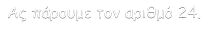 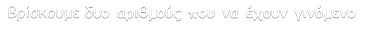 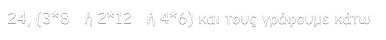 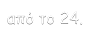 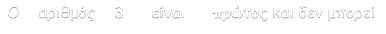 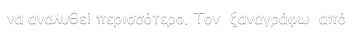 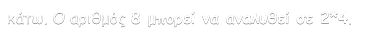 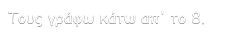 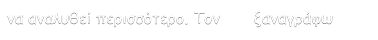 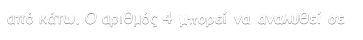 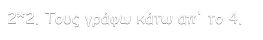 Όνομα: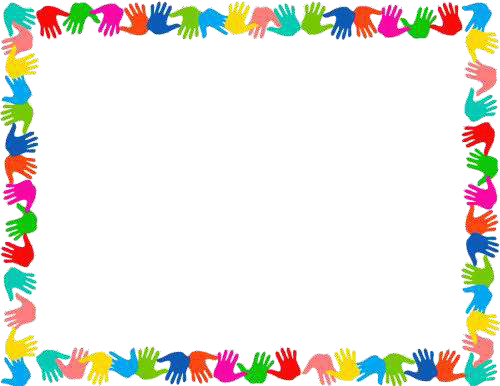 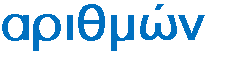 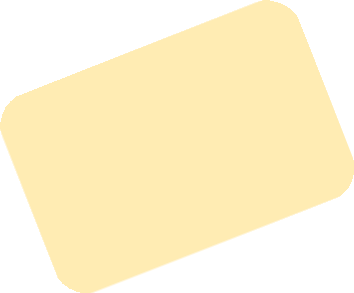 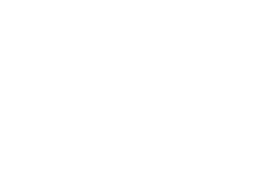 Ημερομηνία:	/	/  	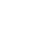 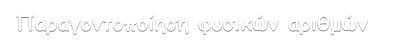 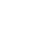 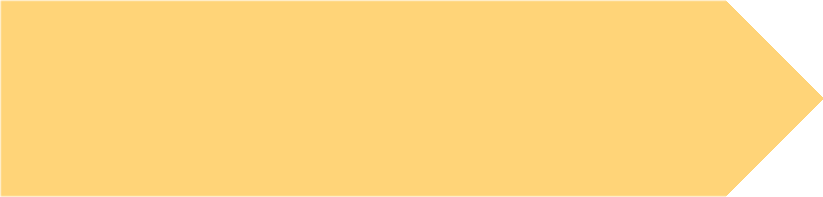 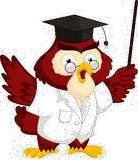 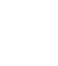 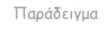 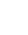 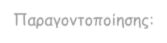 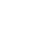 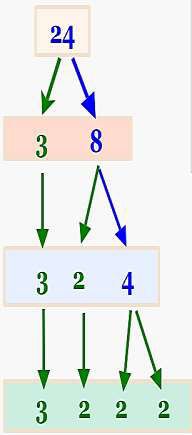 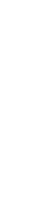 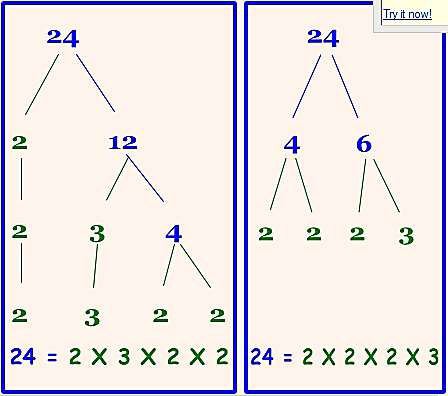 Β. Με διαδοχικές διαιρέσειςΑς πάρουμε τον αριθμό 60. Τον γράφουμε και τραβάμε μια κάθετη γραμμή στα δεξιά του.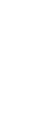 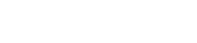 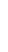 2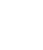 23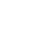 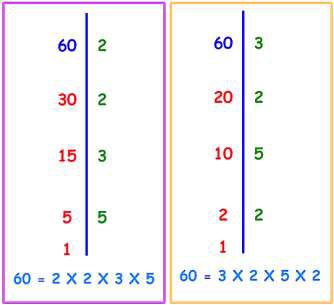 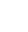 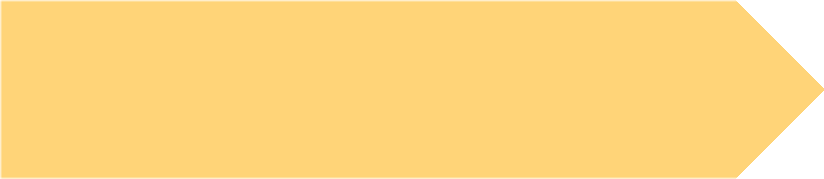 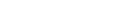 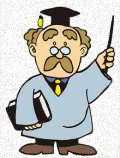 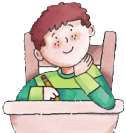 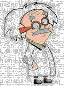 Ας πάρουμε τον αριθμό 24.Βρίσκουμε δυο αριθμούς που να έχουν γινόμενο 24, (3*8	ή 2*12	ή 4*6) και τους γράφουμε κάτω από το 24.Ο	αριθμός	3	είναι	πρώτος και δεν μπορεί να αναλυθεί περισσότερο. Τον ξαναγράφω από κάτω. Ο αριθμός 8 μπορεί να αναλυθεί σε 2*4.Τους γράφω κάτω απ' το 8.Ο	αριθμός	2	είναι	πρώτος και δεν μπορεί να αναλυθεί περισσότερο. Τον	ξαναγράφωαπό κάτω. Ο αριθμός 4 μπορεί να αναλυθεί σε2*2. Τους γράφω κάτω απ' το 4.12284054642 · 64 · 72 · 2 · 2 · 53 · 184 . 163 · 42 · 2 ·5 · 82 · 3 · 3 · 38 · 82 · 3 · 22 · 144 · 106 · 92 · 2 · 2 · 2 · 2 · 2